Живодеров Максим Юрьевич29/07/2014 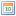 Сезон 2012/13Во втором сезоне улучшили свои результаты и в регулярном чемпионате (4-е место в Восточной конференции и 6-е в лиге), и в плей-офф. В Кубке Харламова «Мамонтам» удалось дойти до полуфинала, где они уступили МХК «Спартак» 3:2, и завоевали бронзовые медали.[2]Сезон 2013/14В сезоне 2013/14 «МЮ» улучшили практически все статистические показатели в своей молодой истории (по количеству побед и поражений, очков, заброшенных и пропущенных шайб), как и год назад заняв 6-е место в регулярном чемпионате и 4-е в конференции. В плей-офф югорчане дошли до 1/4 финала, где уступили казанскому «Барсу» 0:3 впервые за трёхлетнюю историю противостояния этих команд в играх на вылет (2012 - 3:2, 2013 - 3:1).СоставСДЮСШОР-НВ.РФПроиграла - достойно. Мастер спорта Ульяна Кошкарова провела первый и последний поединок в рамках розыгрыша Кубка Мира по боксу среди нефтяных стран 2014. В ринге поселка Белоярский, где собственно проходит этот турнир, она встречалась с представительницей сборной Польши - Анжеликой Гронска. По жеребьевке вартовчанка сразу попадала в полуфинал. Три раунда шел поединок, и все три северянка выглядела достойно. Но итоговый вердикт судей, расставил точки в протоколе не в пользу Кошкаровой. Несмотря на этот исход, Ульяна вернется в город на Оби с бронзовой наградойСДЮСШОР-НВ.РФПроиграла - достойно. Мастер спорта Ульяна Кошкарова провела первый и последний поединок в рамках розыгрыша Кубка Мира по боксу среди нефтяных стран 2014. В ринге поселка Белоярский, где собственно проходит этот турнир, она встречалась с представительницей сборной Польши - Анжеликой Гронска. По жеребьевке вартовчанка сразу попадала в полуфинал. Три раунда шел поединок, и все три северянка выглядела достойно. Но итоговый вердикт судей, расставил точки в протоколе не в пользу Кошкаровой. Несмотря на этот исход, Ульяна вернется в город на Оби с бронзовой наградойСДЮСШОР-НВ.РФПроиграла - достойно. Мастер спорта Ульяна Кошкарова провела первый и последний поединок в рамках розыгрыша Кубка Мира по боксу среди нефтяных стран 2014. В ринге поселка Белоярский, где собственно проходит этот турнир, она встречалась с представительницей сборной Польши - Анжеликой Гронска. По жеребьевке вартовчанка сразу попадала в полуфинал. Три раунда шел поединок, и все три северянка выглядела достойно. Но итоговый вердикт судей, расставил точки в протоколе не в пользу Кошкаровой. Несмотря на этот исход, Ульяна вернется в город на Оби с бронзовой наградой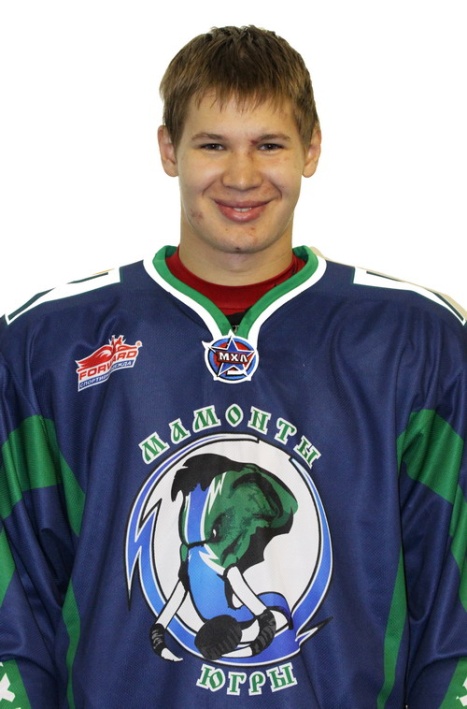 71№ИгрокДата рожденияРостВесПозиция1Кукурудза Максим Николаевич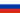 12.11.199519286Вратарь40Кузьмин Кирилл Максимович03.10.1994186100Вратарь99Шпилёв Артём Александрович14.06.199718668Вратарь6Борчик Иван Валерьевич12.08.199517982Защитник53Хришпенц Вадим Максимович17.04.199517777Защитник62Волошин Никита Васильевич28.05.199618082Защитник71Живодёров Максим Юрьевич26.01.199518292Защитник